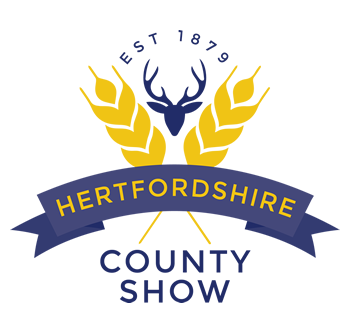 Angora GoatsLivestock Schedule 2023Saturday 27th & Sunday 28th May ENTRIES CLOSE 21st APRIL 2023TERMS AND CONDITIONSIT IS A PREREQUISITE OF ENTRY THAT ALL EXHIBITORS READ, ACCEPT AND COMPLY WITH THESE REGULATIONS.HERTFORDSHIRE COUNTY SHOWGROUNDCPH NUMBER: 18/109/8105DATE AND PLACE OF SHOW1.	The Show will be held on Saturday 27th and Sunday 28th May 2023 from 7.30 a.m. to approximately 5.30 p.m. The Showground is on the A5183, just south of the M1 junction 9. Exhibitor parking areas open at 6.00 a.m. on Show days. Public car parking is free.PUBLIC PRICE OF ADMISSION2. On the day: Adult £27.00; Child (5yrs to 15yrs) £16.00; Senior (60 years plus) £24.00; Student £24.00; Family (2 adults & 3 children) £62.00. In advance 1/3/23 to 13/05/23: Adult £23.00; Child £11.00; Senior £20.00; Student £20; Family £52.00, 14/5/23 – 27/5/23– Adult £25.00; Child £12.50; Senior £22.50; Student £22.50; Family £58.0SOCIETY MEMBERSHIP 3.	Vice-President £130.00; Member £59.00; Joint Members £105.00; Family (2 adults & 3 children under 15) £125; Child (5yrs to 15yrs) £209.00; Club 26 (16yrs – 26yrs) £26.00 (See Table of Rates & Privileges of Annual Membership 2023).CORPORATE SHOW PACKAGE4. Corporate Show Package £485; 10 Adult Admission Tickets, 10 Members Marquee Day Badges (Saturday or Sunday) plus, 5 Members Gate ‘E’ Vehicle Passes.DEFINITION OF TERMS AND ABBREVIATIONS5.	All references to the term ‘Livestock’ will relate to Cattle and Sheep exhibits, and the term ‘Horses’ also includes Ponies, Donkeys and Show Jumpers.  The Hertfordshire Agricultural Society has been abbreviated to ‘HAS’.  An ‘Exhibitor’ may be the Owner, Lessee, Producer, Agent or person authorised to show the animal. CLOSING DATE FOR ENTRIES AND ACKNOWLEDGEMENTS6.	All entries will close for Livestock on 21st April 2023. Please allow adequate time for delivery of postal entries, as we cannot accept responsibility for entries delayed or lost in the post. Entries will only be acknowledged by a VAT receipt if Exhibitors send a S.A.E. with their entry form. CORRECTNESS OF ENTRY7.	All entries must be submitted online and accompanied by the appropriate fees paid in full. Responsibility for the correctness of entries will rest with the Exhibitor and not with the Secretary of the Society for accepting such entry. Failure to prove correctness when requested may result in the entry in question being rejected or if already accepted and catalogued refused permission to enter the class, or the exhibit may be disqualified and any awards made to it cancelled and any entry, stall or pen fees will be forfeited. All exhibits eligible for Special Prizes that require registering with the Show (as requested in the schedule) must be clearly indicated on their entry form. Incomplete or incorrect entries will be rejected.OWNERSHIP OF EXHIBITS8.	All Livestock and Horses must have been the bona fide property of the Owner by the closing day of entry except where this condition is varied by circumstances applicable to specific classes. In the event of the death of an Owner between the date of entry and the date of the Show, the executors of the deceased will be deemed the Owner. DATA PROTECTION A9.	It is a condition of entry that the HAS reserves the right to forward Exhibitor information to the press, Breed Societies and other regulatory authorities (i.e. DEFRA or Trading Standards). It is also a requirement that the Owner’s name will be published in the Show catalogue. No address details will be listed in the catalogue.RIGHT TO REJECT ENTRIES AND CANCEL OR AMALGAMATE CLASSES10.	There must be a minimum of three Exhibitors entered per section, otherwise classes may be cancelled or amalgamated. If there are less than three entries catalogued in any class, that class may be cancelled and the entries transferred to another class. In the event of either of these conditions Exhibitors affected will be advised before the Show and given the option to accept the changes or to withdraw with any stall/pen or entry fees refunded. The HAS also reserves the right to reject or cancel the entry or entries made by any person if they shall deem it fit to do so, entry fees refunded. If there are insufficient entries forward on Show days the HAS reserves the right to amalgamate sections or classes at the discretion of the Senior Stewards to provide competition.STAFF11.	A copy of the final timetable will be sent with the entry packs. Exhibitors will be responsible to provide an adequate number of competent persons to attend their animals whilst at the Show, both in the stock lines, box park and also at the appointed time in the judging rings. Classes will not be delayed or postponed due to staff shortages or timetable clashes. Staff must be in attendance during the Show at least half an hour before the scheduled start of the examination, exhibition or parade of the animals under their charge and they will be required to parade or exhibit the animals in their charge at such times as will be directed by and subject to the orders of the Officials and Stewards of the HAS. Mobile phones must be switched off during judging and Exhibitors must be dressed appropriately and are required to wear white coats or the appropriate breed uniform when exhibiting stock or horses.CONDUCT OF EXHIBITORS AND THEIR STAFF12.	Exhibitors will be held responsible for the behaviour of their staff and for the consequences of any misconduct of such staff. Any fine imposed upon an Exhibitor or a person employed by them, for infringing the Regulations or disobedience to the orders of the Officials or Stewards shall be recoverable from the Exhibitor as a debt due to the HAS. Until such fine is paid, such Exhibitor shall be debarred from exhibiting at any future Show organised by the HAS. HEALTH AND SAFETY13.	Exhibitors are reminded that they must conform to the requirements of the Health and Safety at Work Act 1974 and other relevant Health and Safety legislation. The Organisers of this Show have taken reasonable precautions to ensure the Health and Safety of everyone present. For these measures to be effective, all exhibitors, their staff and families must take all reasonable precautions to avoid and prevent accidents occurring and must co-operate with the instructions of HAS Organisers, Officials, Stewards or appropriate Authorities. Dogs must be kept on a lead at all times and are not permitted in any marquees containing animals or food.EXHIBITORS’ ENTRANCE TICKETS AND VEHICLE PASSES14.	Livestock exhibitor’s ticket packs will be sent via Royal Mail 21-7 days prior to the Show. Immediately on receipt of the packs Exhibitors are requested to please check the contents as queries relating to tickets and passes will not be resolved after the 8th May. Livestock catalogue numbers will not be posted but will be available from the Stewards at the Show on receipt of cattle passport details.TICKET ALLOCATIONCATTLE		Stalls	Ticket/Wristband Allocation  Vehicle Passes 	 Meal Voucher1-3		3 Tickets			1		24-5		4 Tickets			1		46-10		5 Tickets			2		611+		6 Tickets			2		8Exhibitors entering Young Handler classes may be sent additional children’s tickets at the discretion of The Society provided these classes are entered on the entry form with Handlers details; for further information please contact the Livestock Secretary 01582 792626 or email livestock@hertsshow.com.			SHEEP	Number of Pens		Ticket/Wristband Allocation	     Vehicle Passes		1		1 Ticket				1		2		2 Tickets				1		3-4		3 Tickets				1		5-6		4 Tickets				2Exhibitors may purchase a total of 6 pens, including storage pens.Exhibitors entering Young Shepherd classes may be sent additional children’s tickets at the discretion of The Society provided these classes are entered on the entry form with Handlers details; for further information please contact the Livestock Secretary 01582 792626 or email livestock@hertsshow.com.Only vehicles carrying Livestock or Horses and clearly displaying the relevant vehicle pass on the windscreen will be admitted at Gate A into the Box Park. Every person entering the site on Show days, including the drivers of Livestock or Horse lorries and trailers, must have a valid box park entrance wristband or pay the full price of admission at the gate (i.e. £25.00). This regulation will be strictly enforced. The Show will not take responsibility for any passes/wristbands which have been mislaid or forgotten. Exhibitors may purchase further wristbands at a special discounted price £16.00 provided they are ordered by close of entries.STOCKPERSONS FACILITIES15.	There is no on site accommodation available for stockmen but camping and caravanning are permitted free of charge opposite the Cattle marquees between First Avenue and the perimeter fence and also opposite the Sheep marquees between Dunstable Drive and the boundary hedge. Availability in both areas is limited and allocated on a first come first served basis as directed by the parking steward. Please park considerably and wherever possible leave space for other caravans. A mobile shower and toilet block will be provided adjacent to Gate 14 nearby the Cattle camping area and further toilets and showers are located in the centre of the Showground. No electrical connections are available in the camping areas and the use of personal generators is strictly prohibited. Mobile catering facilities will operate from 3.00 p.m. on Friday 22nd May and the Farmers’ Bar sited opposite the Cattle rings on First Avenue will open on Friday from 6.00 p.m. until 10.00 p.m. for drinks, refreshments and hot meals (last orders for food 8.45 p.m.).  On Show days breakfast will be served from 6.00 a.m. until 11.00 a.m.  On Saturday the licensed bar will open at 11.00 a.m. until 11pm. On Saturday evening there will be a Barbeque in the Farmers’ Bar, tickets are £10.00 and can be purchased with entries. On Sunday the Farmers Bar will be open from 11.00 a.m. until 6 p.m. DEFRA – ANIMAL GATHERINGS16.	The Show is licensed by DEFRA in accordance with the requirements of the Animal Gatherings England Order 2010. All Exhibitors and their staff must observe current Biosecurity regulations and also keep the stock lines clean, tidy and free from faeces.  Exhibitors should also be aware and must comply with current rules, legislation, regulations and conditions in force at the time of the Show from DEFRA, Trading Standards, BCMS and other regulatory authorities. For the latest information regarding animal movements, movement standstills or isolation facilities please contact your Local Trading Standards Animal Health Officer or visit www.defra.gov.ukVehicles transporting livestock must be cleansed and disinfected in accordance with The Transport of Animals (Cleansing and Disinfection) (England) (No 3) Order 2003. This Show is held on grass and cannot provide cleaning facilities. If your vehicle is not returning direct to your resident holding cleaning can be arranged at a private site approximately 4 miles from the Showground. This requires booking in advance, to make an appointment please contact the Livestock Secretary .Tel: 01582 792626 or email: livestock@hertsshow.com by Tuesday 16th May.WITHDRAWALS AND SUBSTITUTIONS – LIVESTOCK17a.	Any Exhibitor wishing to withdraw an animal before the closing date of entries but after payment has been processed will incur an administration fee of £5; alternately another animal may be substituted in the same class providing the request is received in writing by the 7th May and the animal has been the bona fide property of the Owner by the closing date of entries. Late substitutions received after this date may be accepted in accordance with the conditions mentioned above and subject to the agreement of the other Exhibitors catalogued in the class. After entries have closed and been catalogued Exhibitors are not entitled to a refund under any circumstances except in the event of loss of attested or accredited status or an order prohibiting movements of animals to a Show, whereupon Exhibitors will be entitled to a full refund of stall/pen fees subject to forwarding a Veterinary Certificate or Ministry Order to the Show Office.  (See rule 32 for online entries).SMOKING AND FIRE PRECAUTIONS18.	The use of personal generators in caravans and trailers is strictly prohibited. Smoking is strictly prohibited in all marquees and Exhibitors and their staff are not permitted to smoke while exhibiting their animals either in the judging rings or while leading them in a parade. No open fires/flammable containers are permitted and no oil, cooking stove or barbecue of any description may be lit in the marquees or stock lines. Exhibitors or their staff, who bring cooking facilities to the Show will only be permitted to do so provided these are supervised at all times whilst in use or hot; they are contained in a properly constructed fire-resistant receptacle and placed on a suitable stand to prevent ground damage, within the designated areas. Please be aware of fire extinguisher positions and your nearest fire exit.ELECTRICAL EQUIPMENT19.	All electrical equipment used by Exhibitors must be in good condition and safe working order, it is highly recommended that such equipment has been PAT tested within the past 12 months. Multipoint adapters are prohibited and no electrical equipment to be left on or unattended. (We understand the use of hairdryers is imperative to enhance the appearance of your animals but these do create a fire risk. Under no circumstances are these to be left on straw, hay or any other combustible material switched on or off as these remain hot for some time after use).  ANIMAL HEALTH, WELFARE AND MALPRACTICE20.	The Animal Welfare Act (2006) requires all responsible persons to provide a duty of care to the animals regardless to location. Instances of compromised animal welfare or evidence of unnecessary animal suffering should be reported immediately to show officials. The HAS and associated Show Veterinary Officers reserve the right to summon animal health officials if deemed necessary.Every Exhibitor of Livestock or Horses shall be liable to pay the HAS a sum not exceeding £100 and for liquidated damages, if any animal sent for exhibition is, in the opinion of any of the Show Veterinary Officers, affected with any contagious or infectious disease including ringworm, or with any form of disease likely to prove dangerous or detrimental to other animals and for each and every such case, if more than one. The aforesaid animal(s) will be disqualified and subject to movement restrictions must be removed immediately from the Showground.The Society will not tolerate the administration to show exhibits (entered either for competition or sale/demonstration) of tranquillisers or other drugs which may in any way affect the performance of the animal in question to have the effect of making it behave in the show ring in a manner which is not natural. The Society reserves the right to take any necessary samples. Any Person or Exhibitor (or his representative) who is found to have administered or permitted the administration of any such tranquilliser or drugs to any Show exhibit will be reported to the Organising Committee, and dealt with at their discretion. In addition the matter will be referred to the appropriate Breed Society or Organisation.Any artificial contrivance or device of any description found on or proved to have been used on an animal at any time whilst that animal is in the Showground, either for preventing the flow of milk or for any other improper purpose, will disqualify that animal from being awarded a prize, and any prize awarded prior to discovery will be forfeited. The Instigator or the Owner of the said animal may be prohibited from again entering stock for any of the Society's Shows, for such period as the Committee may see fit. For the purpose of this Regulation, the term 'improper practice' shall be held to include setting of teats, and generally any other practice including tampering or of their own or any other animal by the exhibitor or any other person which results in the animals being shown other than in a natural state, and the Society reserves the right to have all animals inspected by the Society's Veterinary Officers, either prior to, during, or after judging.VETERINARY CHARGES22.	Exhibitors are liable for any costs incurred should treatment be required from the Show Veterinary Officers. It is also a condition of entry that the Show Veterinary Officers may on their own authority give any emergency treatment as they consider appropriate in the event that the owner or their representative cannot be located.SUBSTITUTION OF JUDGES23.	The HAS reserves the right to substitute other Judges for those printed in the Schedule or to make additional appointments, both without notice.JUDGES' AWARDS24.	No person but the Stewards and authorised Officials shall enter any of the rings or have any communication with the Judges during the time judging is taking place. All Exhibitors or their staff acting in opposition to this rule shall forfeit such prizes as may be awarded to their exhibits. The Judges are instructed to withhold any prizes where the entry is not of sufficient merit. In all cases where the prizes are offered conditionally, they may be withheld until the Exhibitor has proved to the satisfaction of the HAS that the conditions have been complied with.SHOW RADIUS25.	For the purpose of local Exhibitors competing for Special Prizes, the Show Radius will include the whole of the County of Hertfordshire and the area within five miles beyond the County Boundary shown on the Ordnance Survey Map. It is essential that the full postal address of the Exhibitor be given on the entry forms. The HAS reserves the right to decide whether an Exhibitor comes within the Show Radius or not.ROSETTES AND PRIZE MONEY26a.	Rosettes are not to be displayed during judging. Rosettes are given with prize money awards, though additional rosettes may be awarded at the Judges’ discretion. The prize money shown for each class is the maximum. Unless otherwise stated the award of 4th and 5th prizes is subject to a minimum of 8 and 10 entries forward respectively. Unless otherwise stated prize money will be by BACS within six weeks of the Show. In the event of a class being divided, prize money will be awarded according to the number of entries forward in each sub-section. CUPS AND TROPHIES26b.	All Cups and Trophies are the property of or in the safe keeping of the HAS. Most trophy winners may hold their respective Cup or Trophy and will be contacted after the Show regarding arrangements for their collection/delivery on the understanding that they must be returned by 31st March 2024. The Coronation Gold Challenge Cup (T2), The Liberty Cup (T3) and The Hague Challenge Bowl (T4) are no longer available to leave the Showground.PROTESTS AND OBJECTIONS27.	Any Exhibitor at the Show feeling aggrieved with reference to any Livestock or Horses exhibited at this Show must lodge any protest or objection in writing to the Secretary within 24 hours of the end of Judging of the class or the alleged incident and pay a deposit of £30. Joint protests will only be accepted if accompanied by a deposit from each individual who is lodging a complaint. The protest will be considered and investigated by a panel appointed by the HAS, whose decision shall be final and from which there shall be no appeal. If the protest is not substantiated, the deposit will be forfeited.ALTERATION OF AWARDS28.	In case of any protest or otherwise, whereby any prize animal becomes disqualified, the winner of the next succeeding prize in that class shall take the prize that has been awarded to such disqualified animal.  All other prize winners will then move up the order.PENALTIES29.	An infringement of any of these or any other prescribed Regulations or Conditions will subject the Exhibitor to the forfeiture of any prize to which they may be entitled (in addition to all other consequences attaching to such infringement).  The HAS reserves to itself the right to inform other organisations of any decision it may come to concerning an Exhibitor.LIABILITY AND INSURANCE30.	Save for the death or personal injury caused by the proven negligence of the HAS, its Officers, Staff or Agents, the HAS will not be responsible for death, injury, disease, damage, theft or loss caused to any Exhibitor or to his or her staff or agent or to any animal, article, plant, vehicle, machinery or thing of whatever nature brought onto the HAS's premises by the said Exhibitor from whatever cause the death, injury, disease, damage, theft or loss arises. Save as aforesaid the Exhibitor shall indemnify the HAS against all claims, damages and expenses whatsoever in any way arising out of the presence of the Exhibitor, his staff, agents, exhibits, vehicles or equipment on the HAS's premises and shall assume full responsibility therefore. The owner of any animal which shall cause or occasion any damage or injury whatever shall indemnify and hold harmless HAS from and against all legal proceedings, actions, expenses, costs, claims, demands or damages. It is the responsibility of the Exhibitor to affect adequate and appropriate insurance cover to include fire, risk to property together with a recommended minimum of £5,000,000 Public Liability Insurance. Acceptance of the foregoing conditions shall be a condition of entry.CANCELLATION STATEMENT31.	In the event of the Show being postponed, cancelled, abandoned or curtailed due to circumstances beyond the control of the HAS (ie extreme weather, security alerts) no entry or stall fees will be repaid and the HAS will have no liability for expenses, consequential loss or damage suffered by Exhibitors or their representatives as a result of this action. ONLINE ENTRIES AND CREDIT CARD PAYMENTS32.	Entries submitted online over the internet are subject to an initial ‘cooling off period’ of seven working days during which you have the right to cancel. INTERPRETATION OF TERMS AND CONDITIONS 34.	The HAS reserves to itself the sole and absolute right to interpret these or any other prescribed Terms, Conditions and Regulations and to settle finally and determine all or any matters, questions, or differences in regard thereto, or otherwise arising out of or connected with or incident to the Show. RIGHT TO AMEND CONDITIONS35.	The HAS reserves the right to amend these Terms, Conditions and Regulations at its discretion.T’s & C’s SPECIFIC TO GOAT COMPETITIONSENTRIES CLOSE 21st APRIL 2023CPH NUMBER: 18/109/810535c	RECEPTION, ACCOMMODATION AND SHOWING RULES – GOATSPen Fees:  For breed classes exhibitors are required to pay pen fees only, there are no entry fees, but payment must be received in full with their entries. They may bring only the number of animals for which stalls have been booked. Additional pens for supplies and stock person’s equipment must be booked and paid for on the entry forms. Goat pens are approximately 6ft x 6ft. Exhibitors may purchase a maximum of 6 pens, including storage pens.Access to the Showground:  Goat trailers are required to enter the Showground via Gate D, from the A5183. Please ensure you use Gate D only and clearly display your vehicle pass on the windscreen.Reception and unloading of Goats:  Goats must arrive no later than 7.30 a.m. on the morning of their classes and entry is limited to the following times: Friday 26th May from 4.00 p.m. until 7.00 p.m. Saturday 27th May from 6.30 a.m. until 7.30 a.m. In the event of a delayed arrival or an emergency please contact the Show Office (01582 792626).Accommodation and Straw:  Covered accommodation will be provided for all Goats. Exhibitors are advised to provide sufficient bedding straw to ensure the comfort of their own animals – straw is not provided.  Exhibitors are fully responsible for the welfare and safety of their stock whilst on the Showground including any animals remaining overnight and they are also liable for the removal of any dead stock.Departures:  Goats must not be removed from their pens until after 4.00 p.m. on Sunday unless authority has been granted by the HAS appointed Veterinary Officer or Show Secretary. Failure to comply may result in any prize money won being forfeited.ARAMS-1 Movement Licences:  Current movement licence conditions must be complied with. All Goats arriving at the Showground must be identified and accompanied by a fully completed, signed and dated Movement Licence, a new Movement Licence must be completed on their return to your resident holding. Please ensure you have the correct documents available on arrival and departure for the Stewards to collect and forward the relevant copies to your Local Authority within 3 days.Showing and Goat Handling:  All classes are held under rules, regulations and recognition of the British Angora Goat Society. All exhibits, except Wethers, must be registered with the Society as in the ownership and in the name of the exhibitor. All goats, including kids, must be exhibited on halters unless otherwise directed by the Judge. Classes may be amalgamated as necessary to give competition. All entries must be shorn on or after 1 January of the current year. Over or under fleeced animals may be penalized. All exhibitors are required to wear white coats while judging takes place and while in the Grand Parade.Fleece Classes - All fleeces must be on display until the end of the Show. Fleeces must have been shorn within the previous twelve months. Fleeces must be entire with only vegetation and stains removed.Grand Parade: Goats will be able to enter the grand paradet.Angora GoatsStart Date & Time: 28/05/2022 10.00PRIZE MONEY1st, £20; 2nd, £12; 3rd, £7ENTRY FEESFree entry. Cost per pen - Non Members £25.00 HAS Members £20.00JudgeMrs D Tyler (Wales)ClassesFleeceStart Date & Time: 28/05/2022 14:00PRIZE MONEY1st, £4; 2nd, £3; 3rd, £2ENTRY FEESCost per fleece - £4.00JudgeMrs D Tyler (Wales)ClassesNumberNameDescription500Adult BuckBorn in 2021 or before501Yearling BuckBorn in 2022502Adult DoeBorn in 2021 or before and her 2023 kids still suckling. To be judged as a group.503Adult Maiden DoeBorn in 2021504Yearling DoeBorn in 2022505Progeny ClassA group of 3 Angoras by the same buck. Any age, either sex. At least two of the group must have been entered in previous classes at the show.514Wether ClassBorn in or before 2022.CHG01Champion BuckCHAMPIONSHIP ROSETTES, presented by the Hertfordshire Agricultural Society for the Champion and Reserve Champion.CHG02Champion DoeCHAMPIONSHIP ROSETTES, presented by the Hertfordshire Agricultural Society for the Champion and Reserve Champion.CHG03Supreme Champion Angora GoatCHAMPIONSHIP ROSETTES, presented by the Hertfordshire Agricultural Society for the Champion and Reserve Champion.PERPETUAL TROPHY presented to the Champion Angora Goat by Mizpah Angora GoatsNumberNameDescription506Doe, Buck or Wether Fleece1st Shear507Doe Fleece2nd Shear508Buck Fleece2nd Shear509Doe Fleece3rd or 4th Shear510Buck Fleece3rd or 4th Shear511Doe Fleece5th to 8th Shear512Buck Fleece5th to 8th Shear513Fleece9th Shear and Over515Wether Fleece2nd Shear and overCHG04Champion FleeceCHAMPIONSHIP ROSETTES, presented by the Hertfordshire Agricultural Society for the Champion and Reserve Champion.